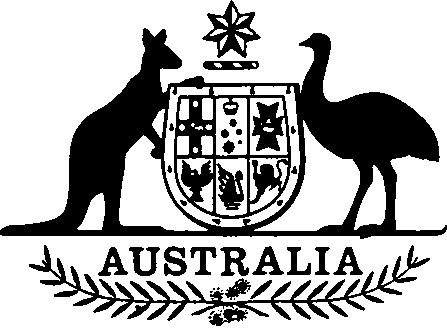 Aboriginal Education (Supplementary Assistance) Amendment Act 1992No. 161 of 1992An Act to amend the Aboriginal Education (Supplementary Assistance) Act 1989[Assented to 11 December 1992]The Parliament of Australia enacts:Short title etc.1.(1) This Act may be cited as the Aboriginal Education (Supplementary Assistance) Amendment Act 1992.(2) In this Act, “Principal Act” means the Aboriginal Education (Supplementary Assistance) Act 19891.Commencement2.(1) Subject to subsection (2), this Act commences on the day on which it receives the Royal Assent.(2) Section 6 commences on 1 July 1993.Interpretation3.	Section 3 of the Principal Act is amended by inserting the following definition:“ ‘permitted payment’ means a payment made:under an agreement; orfor the purpose of monitoring or evaluating the effectiveness of:(i) an agreement in advancing an object or objects of this Act; or(ii) this Act in advancing its objects; or(c)	for the purpose of publicising this Act, its objects and how it achieves those objects.”.Insertion of new section4.	After section 10 of the Principal Act the following section is inserted in Part 3:Appropriations operate separately“10A. Each provision of this Act that appropriates money out of the Consolidated Revenue Fund operates separately from the other provisions that so appropriate money.”.Insertion of new sections5.	After section 13 of the Principal Act the following sections are inserted in Part 3:Appropriation of unspent 1992 money“13A.(1) This section applies if, by 31 December 1992, an amount (‘the unspent amount’) of the appropriation made by paragraph 12(1)(c) has not been used to make permitted payments.“(2) An amount equal to the unspent amount is appropriated out of the Consolidated Revenue Fund in respect of the period that starts on 1 January 1993 and ends on 30 June 1993 for the purpose of making permitted payments during that period.Appropriations for 1 January 1993 to 30 June 1996“13B.(1) $76,914,000 is appropriated out of the Consolidated Revenue Fund in respect of the period that starts on 1 January 1993 and ends on 30 June 1994 for the purpose of making permitted payments during that period.“(2) $81,342,000 is appropriated out of the Consolidated Revenue Fund in respect of the period that starts on 1 January 1994 and ends on 30 June 1995 for the purpose of making permitted payments during that period.“(3) $83,095,000 is appropriated out of the Consolidated Revenue Fund in respect of the period that starts on 1 January 1995 and ends on 30 June 1996 for the purpose of making permitted payments during that period.”.Repeal of sections and Schedules6. Sections 11, 12, 13 and 13A of the Principal Act, and Schedules 1 and 2 to the Principal Act, are repealed.NOTE1. No. 1, 1990, as amended. For previous amendments, see No. 146, 1991.[Minister’s second reading speech made in—House of Representatives on 14 October 1992Senate on 4 November 1992]